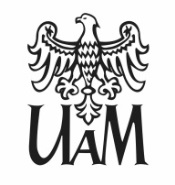 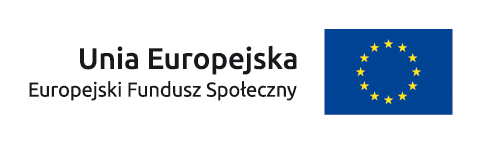 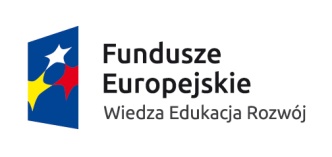 „Środowiskowe interdyscyplinarne studia doktoranckie w zakresie nanotechnologii”POWR.03.02.00-00-I032/16Harmonogram zajęć ”Zintegrowany moduł interdyscyplinarny”Harmonogram zawiera wliczone krótkie przerwyPoniedziałek, 17 lutego 2020Poniedziałek, 17 lutego 20208:15 – 9:009.00 – 9:45Biofizyka cz. IIDr Tomasz Zalewski10.00 –  10.45Biofizyka cz. IIDr Tomasz Zalewski10.45 – 11:30Biofizyka cz. IIDr Tomasz Zalewski11:45 – 12:15Biochemia cz. IIDr Bartosz Grześkowiak12:15 – 13:00Biochemia cz. IIDr Bartosz Grześkowiak13:30 – 14:1514.15 – 15:0015:10 – 15:5515:55 – 16:40Wtorek, 18 lutego 2020Wtorek, 18 lutego 20208:15 – 9:009.00 – 9:45Biochemia cz. IIDr Bartosz Grześkowiak10.00 –  10.45Biochemia cz. IIDr Bartosz Grześkowiak10.45 – 11:30Biochemia cz. IIDr Bartosz Grześkowiak11:45 – 12:15Biofizyka cz. IIDr Tomasz Zalewski12:15 – 13:00Biofizyka cz. IIDr Tomasz Zalewski13:30 – 14:1514.15 – 15:0015:10 – 15:5515:55 – 16:40Środa , 19 lutego 2020Środa , 19 lutego 20208:15 – 9:009.00 – 9:45Dr Łucja PrzysieckaZajęcia laboratoryjne GRUPA 310.00 –  10.45Dr Łucja PrzysieckaZajęcia laboratoryjne GRUPA 310.45 – 11:30Dr Łucja PrzysieckaZajęcia laboratoryjne GRUPA 311:45 – 12:15Dr Łucja PrzysieckaZajęcia laboratoryjne GRUPA 312:15 – 13:00Fizyka cz. IDr Mariusz Jancelewicz13:30 – 14:15Fizyka cz. IDr Mariusz Jancelewicz14.15 – 15:0015:10 – 15:5515:55 – 16:40Czwartek, 20 lutego 2020Czwartek, 20 lutego 20208:15 – 9:009.00 – 9:45Fizyka cz. IDr Mariusz Jancelewicz10.00 –  10.45Fizyka cz. IDr Mariusz Jancelewicz10.45 – 11:30Fizyka cz. IDr Mariusz Jancelewicz11:45 – 12:15Dr Łucja PrzysieckaZajęcia laboratoryjne GRUPA 412:15 – 13:00Dr Łucja PrzysieckaZajęcia laboratoryjne GRUPA 413:30 – 14:15Dr Łucja PrzysieckaZajęcia laboratoryjne GRUPA 414.15 – 15:00Dr Łucja PrzysieckaZajęcia laboratoryjne GRUPA 415:10 – 15:5515:55 – 16:40